Katecheza                                        15. 06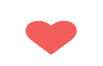 Temat;  Pan Jezus moim wiernym przyjacielem. Witam serdecznie wszystkich uczniów kl. III.  Niech będzie pochwalony Jezus Chrystus. Znajdź cechy prawdziwego przyjaciela. https://view.genial.ly/5e6fc66427aede0fbe7ea1a8/interactive-image-interactive-image?fbclid=IwAR1WbMpqeoNV1NzqYLPf9i0WP5GXbhddjmHpH90e_vgNe7DqGfoe_OvzMugSzczególnym wyrazem przyjaźni Pana Jezusa jest Jego Miłosierdzie.Najlepszym Przyjacielem jest Pan Jezus. Przez swoją śmierć na krzyżu ukazał nam swoja miłosierna Miłość. Już niedługo przyjmiecie Pana Jezusa do serce.Zastanów się, jak odpowiadasz na miłość i przyjaźń Pana Jezusa?Kim jest dla ciebie Pan Jezus? Jak przygotować się do godnego przyjęcie Komunii świętej?  
      (Proszę wkleić tekst do zeszytu). Być w stanie łaski uświęcającej - bez grzechu ciężkiego - po spowiedzi.Zachować post eucharystyczny - 1 godzina przed Komunią nie wolno nic jeść i pić (można pić czystą woda i przyjmować leki)Dobrze jest przyjść wcześniej i zająć miejsce w kościele, przygotowując się do udziału we Mszy ŚwiętejUczestniczyć we Mszy Świętej (słuchać słowa Bożego, śpiewać pieśni, odpowiadać na wezwania kapłana).Zwłaszcza w niedzielę mieć odświętny strój.Proszę powtórzyć warunki dobrej spowiedzi. 
Wybierz odpowiedni dla siebie szablon. https://wordwall.net/pl/resource/845108/warunki-dobrej-spowiedziProszę powtórzyć grzechy główne. Wybierz odpowiedni dla siebie szablon https://wordwall.net/pl/resource/1139670/religia/grzechy-g%C5%82%C3%B3wne-walcz